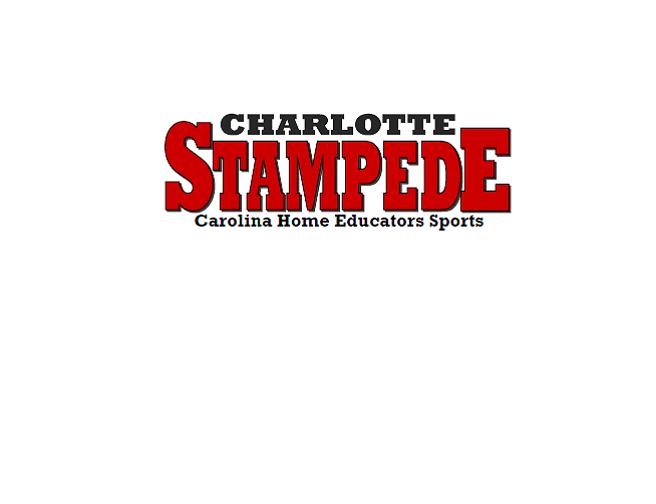 2018   JV Baseball Schedule*scrimmage game									DateTime(s)LocationOpponent16-Feb*4:00pmHuntersville Athletic ParkLake Norman Charter21-Feb*5:30pmConcord HSConcord24-Feb9:00amFort Mill HSCarolina Royals(Tournament)24-Feb11:00amFort Mill HSFort Mill(Tournament)26-Feb5:00pmFort Mill HSIndian Land(Tournament)27-Feb5:00pmFort Mill HSLancaster(Tournament)28-Feb4:00pmHuntersville Athletic ParkLake Norman Charter 1-MarRain Date for TournamentRain Date2-Mar4:00pmHickory GroveHickory Grove3-Mar11:00amFort Mill(If we win our pool)Tournament Championship Game6-Mar4:00pmHigh Point ChristianHigh Point Christian8-Mar4:30pmSouth StanlySouth Stanly10-Mar9:00amEd Price FieldRaleigh Hawks10-Mar11:15amEd Price FieldRaleigh Hawks12-Mar4:00pmFred Kirby ParkMetrolina Christian14-Mar5:00pmIntimidators StadiumCarolina Royals 16-Mar6:00pmConcordForsyth Home Educators19-Mar6:30pmConcord HSWesleyan22-Mar4:30pmPiedmontPiedmont23-Mar7:30pmSpringfield Middle SchoolCarolina Royals26-Mar6:00pmCoulwood Middle SchoolMountain Island Charter27-Mar5:00pmWest StanlyWest Stanly29-Mar6:00pmCoulwood Middle SchoolMountain Island Charter4-AprTBDCox Mill(Easter Tourney)TBD5-AprTBDCox Mill(Easter Tourney)TBD6-AprTBDCox Mill(Easter Tourney)TBD9-Apr6:30pmConcord HSMetrolina Christian11-Apr4:30pmEast RowanEast Rowan14-Apr9:00amAllen Jay ParkWake Warriors14-Apr11:15amAllen Jay ParkWake Warriors17-Apr4:30pmHigh Point ChristianHigh Point Christian18-Apr4:00pmHickory RidgeHickory Ridge20-Apr5:00pmEd Price FieldWesleyan Christian25-Apr4:30pmN StanlyN Stanly28-Apr11:00amConcord HSRoyals